UPTON BY CHESTER AND DISTRICT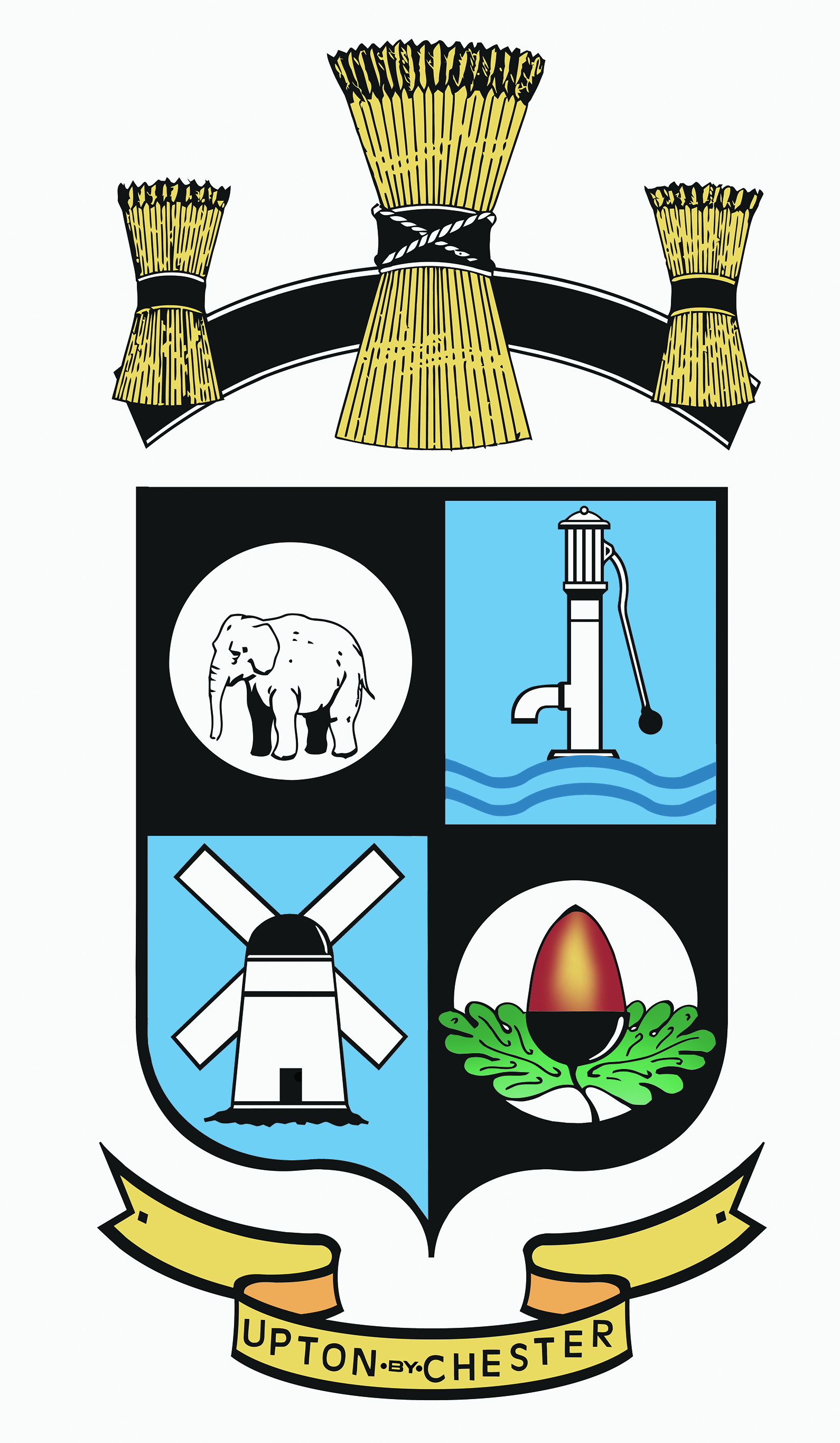 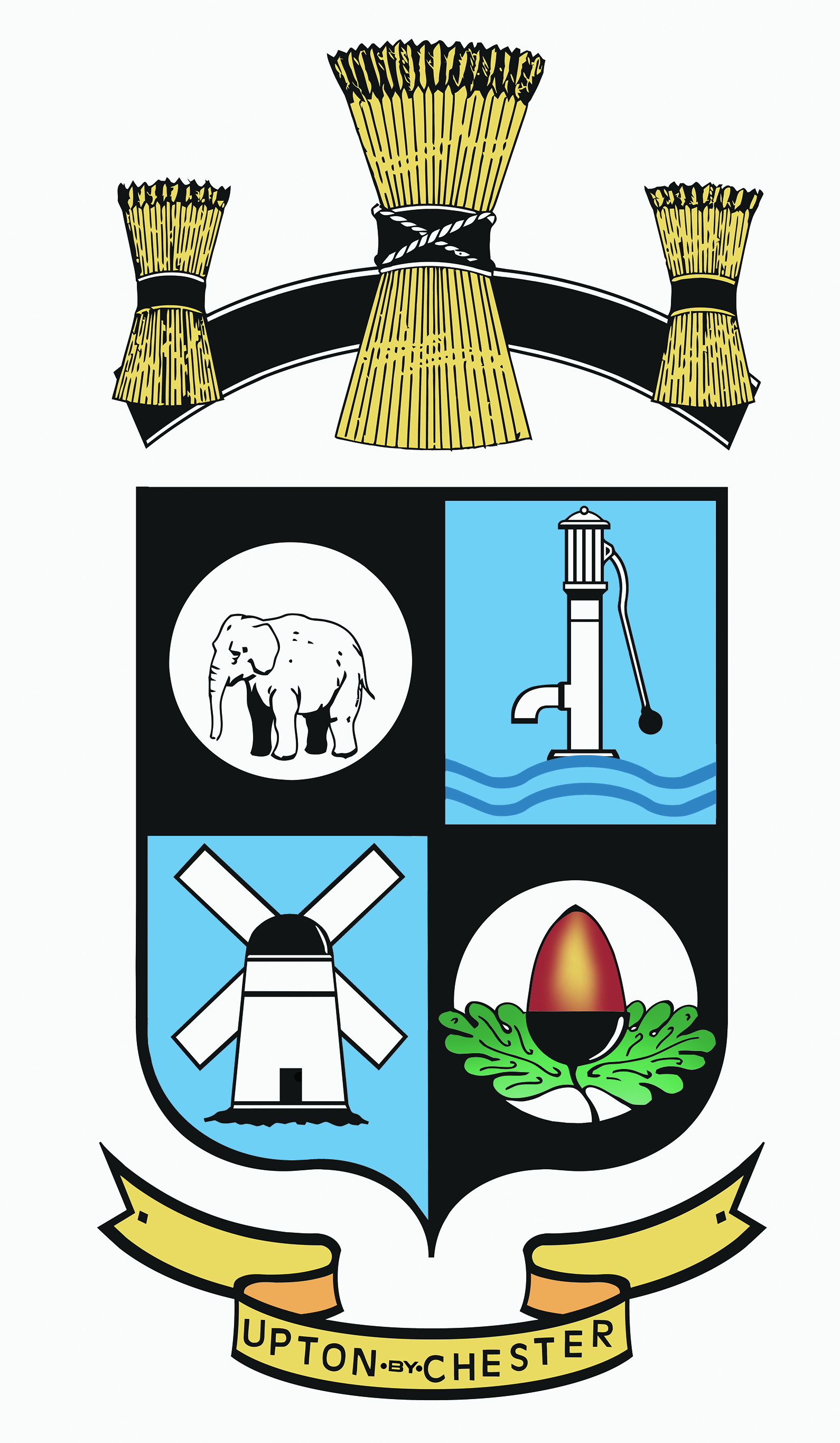  PARISH COUNCIL18 Gladstone RoadChesterCH1 4BY01244 39994007584415343Email suzi.a.pollard@btinternet.com or clerk@uptonbychester.org.ukDear Member,You are summoned to the Meeting of Upton by Chester & District Parish Council to be held at 7.00pm on Monday 3rd April 2017 at Upton Pavilion, Wealstone Lane, Upton, Chester.The business to be transacted at the meeting is detailed on the agenda below. Please note that Standing Orders will apply at this meeting.  Members of the press and public are entitled to attend and there will be an 'Open Forum' for 10 minutes at the beginning of the meeting to raise any issues with the Parish Council.27.03.17.				Signed………S Pollard………..						Clerk to the Parish CouncilAGENDA – Pt 11. OPEN FORUM.Members of the public will be invited to comment on any items on the agenda before business commences.(New business should be brought to the attention of the clerk one week prior to the next meeting).2. COMMUNITY SAFETY.To welcome local Police Officers and receive a report on community safety. 3. APOLOGIES FOR ABSENCE.To receive apologies for absence as reported to the Clerk and approve reasons as necessary.4. DECLARATIONS OF INTEREST.Members are invited to declare any interests they may have in any items on this agenda as per the Code of Conduct.5. MINUTES.To confirm as a true record the Minutes of the meeting held on Monday 20th February 2017. Enc6. CLERK’S REPORT.To receive a report from the Clerk on the actions taken on the resolutions made at the last meeting and agree any further action. Enc7. COMMITTEE MINUTES.To receive the Minutes of the committees held since the last meeting and consider recommendations:Communications 13th March.Finance 27th March.NDP 20th March.All enc8. FINANCE AND ACCOUNTS REPORTS. To approve the payment of salaries and expenses, to approve the payment of invoices for goods and services rendered, to note any receipts and details of current balances. Enc9. BOROUGH COUNCILLORS’ REPORT.To receive a report from Borough Councillors on matters which affect Upton – will be circulated.10. MEDIA.To agree a protocol for responding to enquiries and submitting editorials and letters to the press. Enc11. AUDIO RECORDING PARISH COUNCIL MEETINGS.To consider audio recording full Parish Council meetings for the purpose of accuracy within the Minutes.12. CCTV.To approve the draft CCTV policy. Enc13. BOWLING GREEN.To consider an opening ceremony for the newly refurbished bowling green and agree a date.14. CHEMISTRY PITS.To receive a verbal report from the Chairman on a working party meeting held on 28th March and the progress in setting up a ‘Friends of Chemistry Pits’ group.15. SELF PRESENTATION TRAINING.To receive feedback from councillors who attended the Self Presentation training course.16. INVITATIONS, CORRESPONDENCE AND PUBLICATIONS.To receive and consider invitations, correspondence and publications, inc:A Freedom of Information request from Frack Free Upton. EncAn invitation from Chester Zoo to attend a presentation on the zoo’s Strategic Development Plan - to agree a date for this event.17. DATE OF THE NEXT MEETING.To confirm the date and time of the next meeting.…………………………………………………………………………………………………..